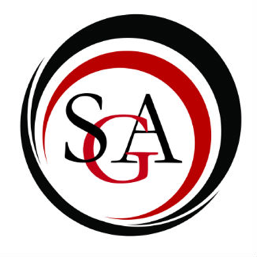 Call to order: Roll CallApproval of MinutesSo, move Katelyn Second: ZhamyaPasses Officer ReportsPresident: Seungho Lee I have Appointed Shayne Yonchiuk as new the secretary of SGA.Vice President: Tony Mastroianni         i. Request for Spring concert is coming soon, poll will be open for a month. Information for senior cruse will be discussed soon.Treasurer: Leanna HodgeSGA Balance:  $45,724.30COF Balance:  $448,983.49Three requests for new business from COFParliamentarian: Zhamya Hampton i.  Holding off bylaws meeting until next week due to feeling under the weather.PR Director: Katelyn BlakeEmail was down previously, is working now. Secretary: Shayne Yonchiuk                               i. It is great to be able to serve the university in this new position. Please send your reports into me 24 hours before the meeting and if you have a reason you cannot attend the meeting please send me your excuse. It is important to me to advocate to for others around the university and I have some program ideas to make happen this year. Thank you. Director of Technology: Ashley Dunning Clubs and Organizations page is down, I am still working on it. If you would like to reach out to John Maslar, he would likely be able to help on this. Committee ReportsUniversity Committee Reports:University Senate:Did not meet.Academic Affairs Committee: Did meet today, Chemistry department has a new idea for plant extraction class, fall 2020.ii. Nursing has new concept-based curriculum, 14 new courses added. Information is available below.New Business: ChemistryProgram Change – New Concentration – Plant Extraction—motion to approve - motion passes  NursingNew Program- BSN program has updated the curriculum. Faculty opted to use a concept-based curriculum instead of revising the old curriculum based on the medical modelNew CoursesNUR 1101-Nursing Student Tools and Rules for SuccessNUR 2001-Intro to Professional NursingNUR 2201-PathophysiologyNUR 2501-Foundations of Nursing PracticeNUR 2701-PharmacologyNUR 3001-Evidence-Based Practice and InformaticsNUR 3201-Care of Patients Across the Lifespan with Common Chronic Health ProblemsNUR 3501-Health Care DeliveryNUR 3601-Care of Patients Across the Lifespan with Acute Health ProblemsNUR 4001-Leadership Concepts for Professional NursingNUR 4201NUR 4501NUR 4601NUR 4701Adjourn: 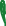 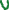 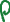 General Education Subcommittee:General education committee plans to match the original plan for the committee that was discussed initially. We will be updating the website soon. Library Advisory:NRAcademic Planning:Task force put together for career pathways for students who do not have a major here they want to pursue. This task force will help these students take classes here before going onto, or transferring, to a different school. Examples of majors that students may desire elsewhere are Engineering and pre-med. Student Affairs and Admissions Committee:NRAdministrative Affairs and Elections:NRCCSI:NRTech Committee:Did not meet. House of RepresentativesACDA and PCEMA: NRBSU: NRCommunity Service Club: NRGeoscience Club:NRHistory: NRHSSGA: NRMen for Progress:NRIssa Girls Thing:NRSocial Work Club: NRSVA:NRWNTE:NRSAAC:NRFlashlight:NRTable Tennis:NROld Business         a. NANew Businessa. Leanna Three requests from COF         i. Motion to approve COF request of $1,319.81 for drag show fall 2019. Includes food, drink, and pay for the performers. Great program which has been popular for the past few years.         1.  Passes       ii. motion to approve COF request of $2,058.05 in order to produce additional issues of the Flashlight paper      1.  Passes       iii. Motion to approve COF request of $24,500 per person for ACDA European Choir Tour.       b. Natalie                i.  Motion to amend funding for students on ACDA European Choir Tour to total expense per person to $28,000 instead of $24,500 from SGA. This would be an additional $3,500 from what was originally requested for the European choir trip.          1.Motion dies        iv.  Motion to approve COF request of $24,500 per person for ACDA European Choir Tour         1. Passesc. Zhamya: I give the floor to Tonyd. Tony: Motion to hear the application of Sarah Hart e. Motion to hear the application of Mikailla Holsey     i. Motion to block vote        1. Passes  Senator CommentsJonah: Concert at the Hut is taking place on October 24th, posters will be available soon. Will be in communication with Ryan Dalton from the Hut for posters. Faculty Representative (Dr. Ranney) Congratulations to our new member Sarah and to Mikailla for her move in position. My role here is to advocate for programs and groups which I am passionate about as well as chaining communication between student and faculty affairs. Thank you for hearing me. Faculty Advisor (Dusty Zeyn)Great to see new and old faces. Additionally, Great job maintaining a professional and open conversation about an SGA decision. Announcements               a. If you or your organization would like a radio show to do not be shy to contact WNTE.                b. Haunted Grant is coming on October 25th, we are still looking for volunteers.               c. Stargaze with RA’s - RA Shayne and Leanna are doing a stargazing program on October 25th. Meet at the Oak ground floor lobby at 7:00 PM, will go to the planetarium show in Grant at 7:15 PM, Stargazing will take place at 7:45 PM in the T2 lot. Telescopes will be provided.               d. We will need new representative for History club. Searching now if anyone is interested.              e. Opera coming upPublic Q & APatrick Murphyi.  Hello everyone. I study music education and am here to voice support for European choir tour. This trip rip will offer an amazing experience for music students and concert choir will be performing at the world choir games. We will meet several incredible people from around the world. Personally, I would not be at Mansfield if I did not hear about their incredible music program. Please remember I could be your children’s teacher one day when voting on the funding regarding the European choir trip. Thank you for your time.Adjournment So, move KatelynSecond: Tony Adjournment at 6:44 PM